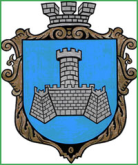 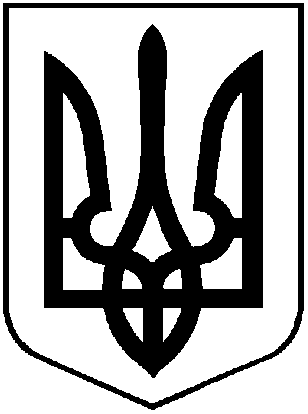 УКРАЇНАХМІЛЬНИЦЬКА МІСЬКА РАДАВІННИЦЬКОЇ ОБЛАСТІВиконавчий комітетР І Ш Е Н Н Явід  ________2018 року                                                        №_______Про безоплатну передачу комунального майназ балансу управління житлово-комунального господарствата комунальної власності Хмільницької міської ради  на баланс КП «Хмільницька ЖЕК»                Враховуючи рішення 44 сесії міської ради 7 скликання від 20.11.2017р. №1237 «Про внесення змін та доповнень до міської цільової Програми регулювання земельних відносин та управління комунальною власністю у місті Хмільнику на 2017-2020 роки (зі змінами)», з метою забезпечення послугами теплопостачання гуртожитку по вул. Сергія Муравського,11 в м.Хмільнику, відповідно до Положення про порядок списання та передачі майна, що належить до комунальної власності територіальної громади м. Хмільника, затвердженого рішенням 15 сесії міської ради 6 скликання від 27.10.2011р.  №320,  керуючись ст.29, ст.59  Закону України «Про місцеве самоврядування в Україні»,  виконком Хмільницької міської радиВ И Р І Ш И В :1. Передати безоплатно з балансу управління житлово-комунального господарства та комунальної власності Хмільницької міської ради на баланс КП «Хмільницька ЖЕК» наступне комунальне майно: тепловий лічильник СВТУ11 Ду32 загальною балансовою вартістю 39000,00грн. (тридцять дев’ять тисяч гривень 00 коп.)     2. Передачу вищезазначеного майна здійснити відповідно до вимог чинного законодавства та оформити відповідним актом приймання-передачі.    3. Управлінню житлово-комунального господарства та комунальної власності Хмільницької міської ради (Сташок І.Г.) та комунальному підприємству «Хмільницька ЖЕК» (Прокопович Ю.І.), відобразити операції з приймання-передачі майна, зазначеного в п.1  цього рішення, у бухгалтерському обліку.4. Контроль за виконанням цього рішення покласти на заступника місь-кого голови з питань діяльності виконавчих органів міської ради Загіку В.М.          Міський голова                                                           С.Б. Редчик